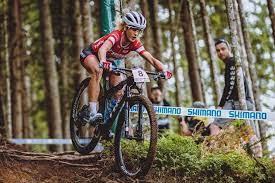 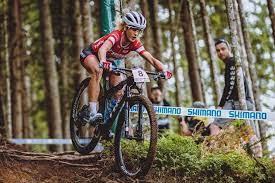 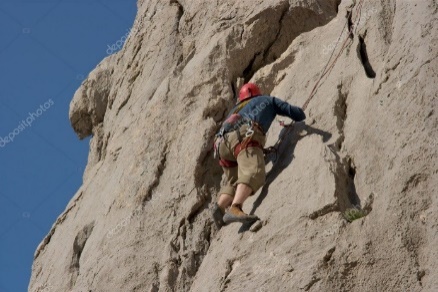 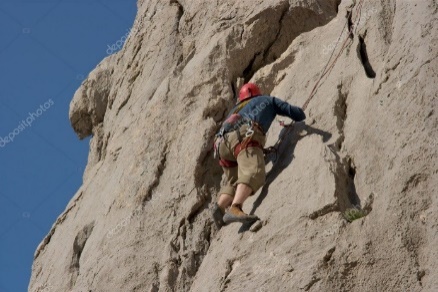 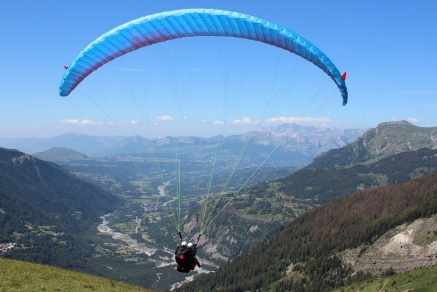 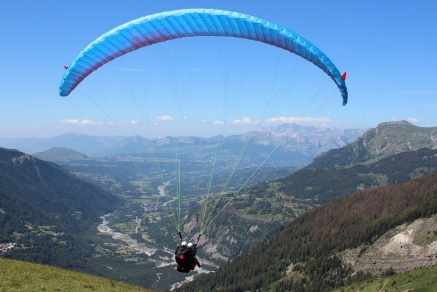 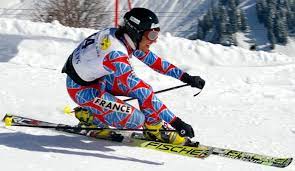 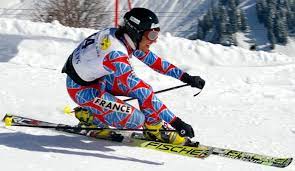 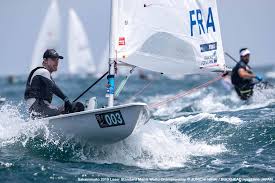 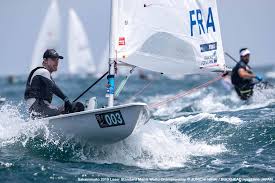 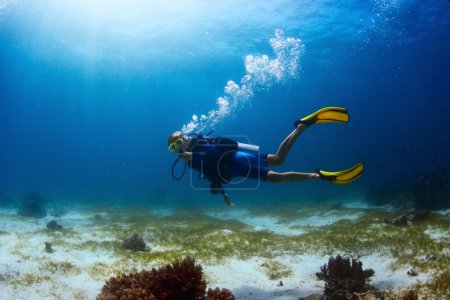 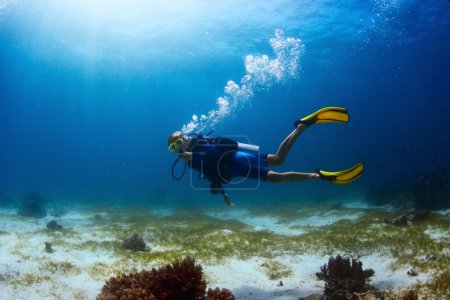 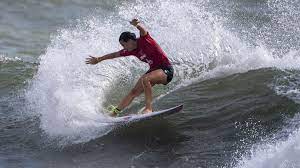 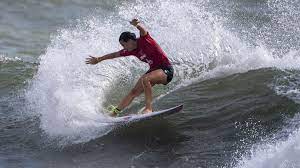 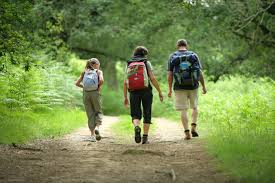 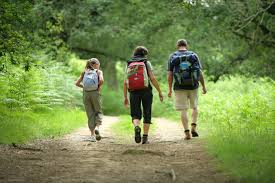 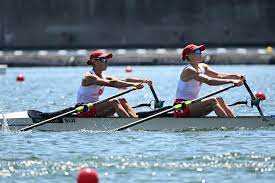 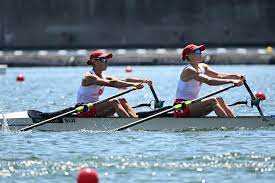 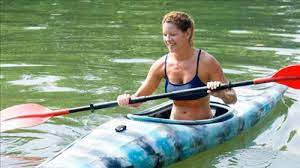 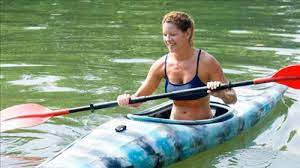 RANDONNEES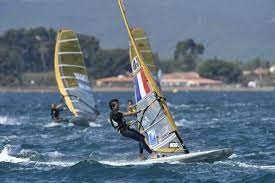 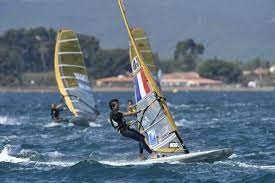 CASURFPLAKPLANCHEAVOILERADIANERPOOEEPLONGEENVTTE